КАРАР                                              № 11                  ПОСТАНОВЛЕНИЕ16 апреля 2020 годаОб утверждении Положения о читательском видео-конкурсе, посвященном 75-летию Победы в Великой Отечественной войне  «Мы о войне стихами говорим» в сельском поселение Алькинский сельсовет МР Салаватский район РБ          В соответствии с утвержденным планом мероприятий,посвященных 75-ой годовщине Победы советского народа в Великой Отечественной войне,            ПОСТАНОВЛЯЮ:            1. Утвердить Положение о читательском видео-конкурсе, посвященном 75-летию Победы в Великой Отечественной войне  «Мы о войне стихами говорим» в сельском поселение Алькинский сельсовет МР Салаватский район РБ2.Обнародовать настоящее Постановление на информационном стенде в администрации сельского поселения Алькинский сельсовет по адресу: Республика Башкортостан, Салаватский район, с.Алькино, ул.Кольцевая, д.6 и на  официальном сайте Администрации муниципального района Салаватский район  Республики Башкортостан по адресу: http://cp-alkino.ru.     7.Контроль над исполнением настоящего Постановления оставляю за собой.             Глава сельского поселения:                        М.Ю.Багаутдинов«Утверждаю» Глава сельского поселения______________М.Ю.БагаутдиновПоложение о читательском видео-конкурсе, посвященном 75-летию Победы в Великой Отечественной войне  «Мы о войне стихами говорим» в сельском поселение Алькинский сельсовет МР Салаватский район РБ1. О6щие положения1.1. Читательский видео-конкурс (далее -видео-конкурсе) организуется и проводится Администрацией сельского поселения Алькинский сельсовет (далее - организатор).1.2. Цель видео-конкурса: Активизация читательской деятельности; развитие патриотического сознания граждан через чтение произведений о Великой Отечественной войне.2.Условия и порядок проведения2.1. Исполнителем проведения видео-конкурса является Алькинская поселенческая библиотека2.2.Сроки проведения: 8-24 апреля 2020 года.2.3. Участником видео-конкурса может бьть любой житель сельского поселения.2.4. Видео-конкурс предполагает запись на видео выразительного чтения вслух (по книге или наизусть) произведений писателей о Великой Отечественной войне.2.5. Аля участия в видео-конкурсе участник (коллектив)  проводят видеозапись и присылает организатору или самостоятельно выкладывают видеозаписи в социальные сети и в группу  «СП Алькинский сельсовет» в Ватсапе с хэштегом  #видео-конкурс  Мы о войне стихами говорим#2020 #. При проведении видеозаписи приветствуется театрализация, соответствующее оформление площадки.3.Итоги3.1. По итогам конкурса будут определены 1,2,3 места и номинации.3.2. Информация об итогах видео-конкурса будет размещена на страницах и в группах в социальных сетях  «Алькинская поселенческая библиотека», «СП Алькинский сельсовет».Башκортостан РеспубликаһыСалауат районымуниципаль   районыныңӘлкә ауыл Советы ауыл биләмәһе Хакимиэте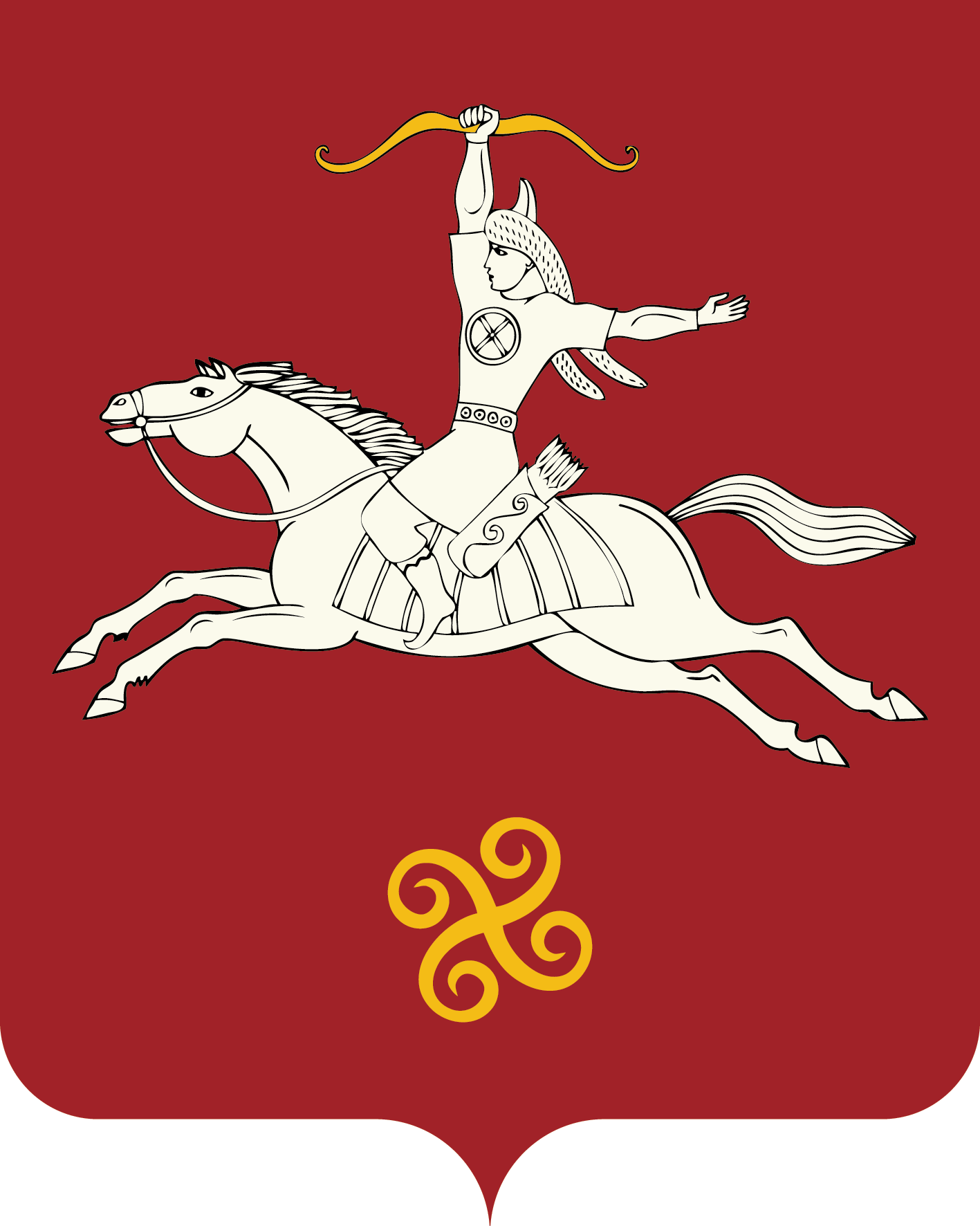 Республика БашкортостанАдминистрация сельского поселенияАлькинский   сельсоветмуниципального районаСалаватский район452481, Әлкә ауылы, Ќуласа урамы, 6тел. 2-65-71, 2-65-47452481, с.Алькино,  ул.Кольцевая, 6тел. 2-65-71, 2-65-47